1-3КФ. 20.05.2020г.Все вопросы по по эл.почте  Buh0509@mail.ru  тел.89831615111 Viber /WhatsТема: АВТОМАТ КАЛАШНИКОВА1. Отличия от АК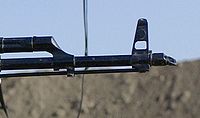 Дульный компенсатор АКМОсновные отличия АКМ от предшественника:[2]увеличенная прицельная дальность стрельбы (с 800 м до 1000 м);новая штампованная ствольная коробка, что позволило снизить массу автомата;приподнятый вверх приклад, что приблизило точку упора к линии стрельбы;добавлен замедлитель срабатывания курка, позволяющий затворной раме стабилизироваться в крайнем переднем положении перед очередным выстрелом для повышения устойчивости автомата и увеличении кучности боя;повышена устойчивость в горизонтальной плоскости за счёт переноса точки удара затворной рамы в переднем положении с правой стороны на левую.[3]дульный компенсатор, который увеличил точность стрельбы из неустойчивых положений (на ходу, стоя, с колена). Вместо него на резьбу могут устанавливаться ПБС или насадка для стрельбы холостыми патронами;введён короткий (клинок 150 мм) отъёмный штык-нож, имевший скорее хозяйственно-бытовое, чем боевое назначение. Вместо второго лезвия он получил пилку, а в сочетании с ножнами мог использоваться для перерезания заграждений из колючей проволоки.[1]2. ВариантыАКМС (Индекс ГРАУ — 6П4) — вариант АКМ со складным прикладом. Система крепления приклада была изменена относительно АКС (складывался вниз-вперед, под ствольную коробку). Модификация разработана специально для десантников.АКМСУ — укороченный вариант АКМ со складным прикладом, предназначенный для спецподразделений и воздушно-десантных войск. Был выпущен в очень малом количестве и широкого распространения в войсках не получил. На вооружение официально не поступал.АКМН (6П1Н) — вариант с ночным прицелом.АКМСН (6П4Н) — модификация АКМН со складным металлическим прикладом.АК-103 — Были внесены изменения, обкатанные при производстве АК-74М. Автомат выполнены со складывающимся прикладом. В конструкции применены современные материалы. Приклад, магазин, цевье, ствольная накладка и пистолетная рукоятка изготовлены из пластмассы и обладают высокой ударопрочно-стью и стойкостью к внешним воздействиям. На автоматах имеется боковая планка для установки оптических и ночных прицелов. На АК103 предусмотрены посадочные места для присоединения 40-мм подствольного гранатомета или штыка-ножа. Дульный тормоз обеспечивает высокую кучность автоматической стрельбы за счет уменьшения увода автомата от точки прицеливания и снижения энергии отдачи при выстреле.3. ХарактеристикиДальность прямого выстрела из АКМ:по грудной фигуре — 350 м,по бегущей фигуре — 525 м.Сосредоточенный огонь ведётся на дальности:по наземным целям — до 800 м,по воздушным целям — до 500 м.Боевая скорострельность составляет:при стрельбе одиночными — до 40 выстрелов в минуту,при стрельбе очередями — до 100 выстрелов в минуту.Пуля сохраняет своё убойное действие на дальности до 1500 м. Дульная энергия пули — 2030 Дж.Требования нормального боя для АКМ:[1]все четыре пробоины вмещаются в круг диаметром 15 см;средняя точка попадания отклоняется от контрольной точки не более чем на 5 см в любом направлении.Проверка боя осуществляется стрельбой одиночными по проверочной мишени или чёрному прямоугольнику высотой 35 см и шириной 25 см, укрепленному на белом щите высотой 1 м и шириной 0,5 м. Дальность стрельбы — 100 м, положение — лёжа с упора, автомат — с компенсатором без штык-ножа, патроны — с обыкновенной пулей, прицел — 3.Где срединное отклонение — половина ширины центральной полосы рассеивания, вмещающей 50 % всех попаданий, а сердцевинная полоса — полоса рассеивания, содержащая в себе 70 % попаданий.[5] Суммарное отклонение включает в себя отклонения пуль и средних точек попадания.Благодаря применённым улучшениям уменьшилось рассеивание попаданий относительно АК. Например, суммарные срединные отклонения на дальности 800 м (вертикальное и по ширине):АК — 94 и 98 см,АКМ — 64 и 90 см.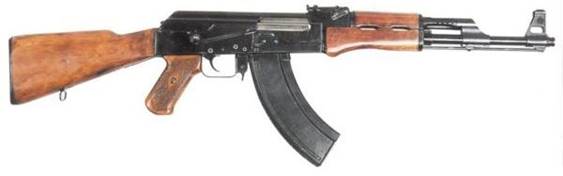 
АКМ - АвтоматКалашниковаМодернизированный, образца 1959 года, соштампованнойствольнойкоробкой.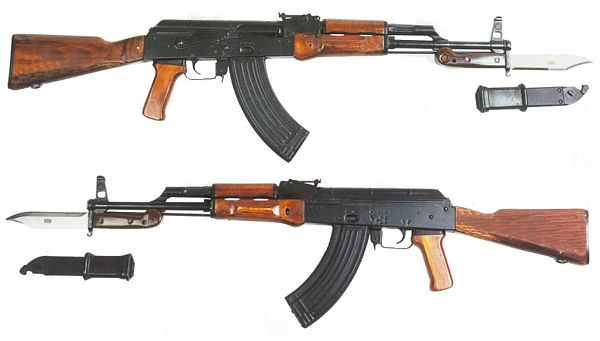 
АКМС - АКМсоскладнымприкладом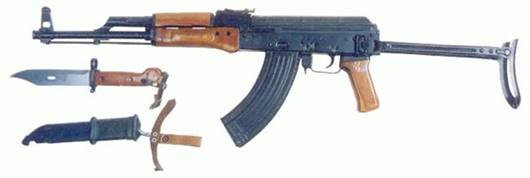 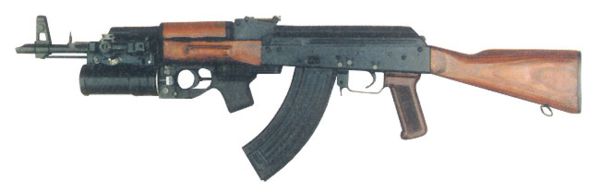 Показатели суммарного рассеивания пуль со стальным сердечником при стрельбе короткими очередями из приведённого к нормальному бою АКМ:[1]Показатели суммарного рассеивания пуль со стальным сердечником при стрельбе короткими очередями из приведённого к нормальному бою АКМ:[1]Показатели суммарного рассеивания пуль со стальным сердечником при стрельбе короткими очередями из приведённого к нормальному бою АКМ:[1]Показатели суммарного рассеивания пуль со стальным сердечником при стрельбе короткими очередями из приведённого к нормальному бою АКМ:[1]Показатели суммарного рассеивания пуль со стальным сердечником при стрельбе короткими очередями из приведённого к нормальному бою АКМ:[1]Показатели суммарного рассеивания пуль со стальным сердечником при стрельбе короткими очередями из приведённого к нормальному бою АКМ:[1]Показатели суммарного рассеивания пуль со стальным сердечником при стрельбе короткими очередями из приведённого к нормальному бою АКМ:[1]Дальность стрельбы, мСрединные отклонения по высоте, смСрединные отклонения по ширине, смСердцевидные полосы по высоте, смСердцевидные полосы по ширине, смЭнергия пули, Дж100811243415402001522466811473002333701018434003144951356185003956119171461600476714420536370055781692393148006490196275284